МНОГОФУНКЦИОНАЛЬНЫЙ ШАРНИРНО-СОЧЛЕНЕННЫЙ               МИНИПОГРУЗЧИК MULTIONE 5.2K	 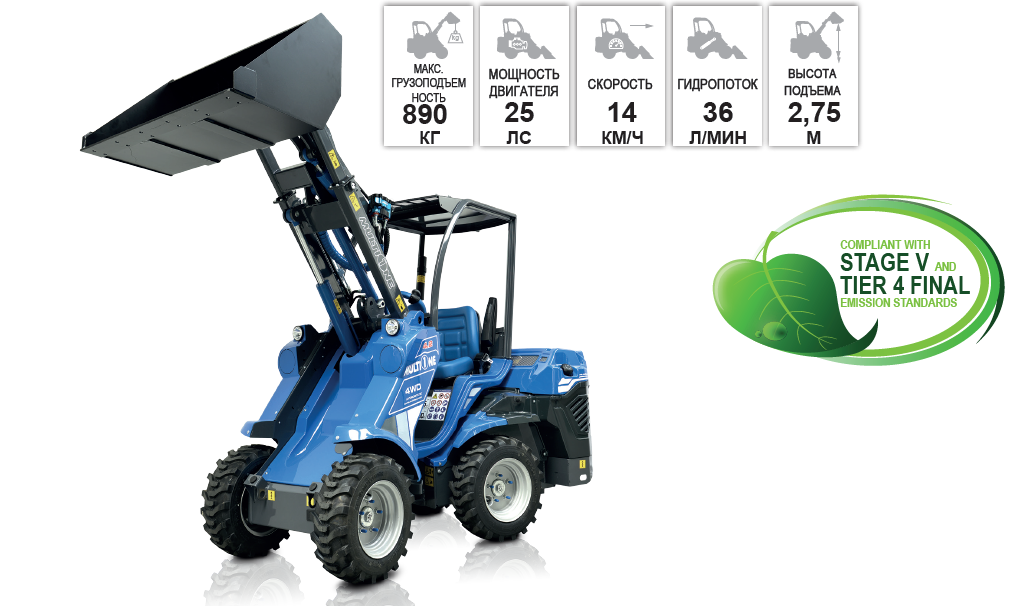 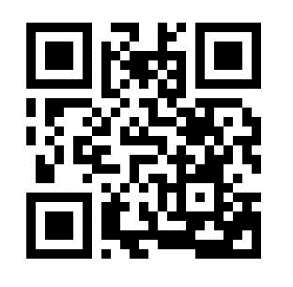 (1) Максимальная скорость, которая может быть достигнута при использовании шин самого большого диаметра на ровной поверхности и на машине без навесного оборудования.(2) Предел опрокидывания с задними противовесами и стрелой, приподнятой над землей. Вес навесного оборудования включен.(3) Максимальный вес, который можно поднять с земли, машина стоит прямо с задними противовесами. Вес навесного оборудования включен. Примечание: Подробный график нагрузки см. в Руководстве по эксплуатацииХАРАКТЕРИСТИКИ MULTIONE 5.2K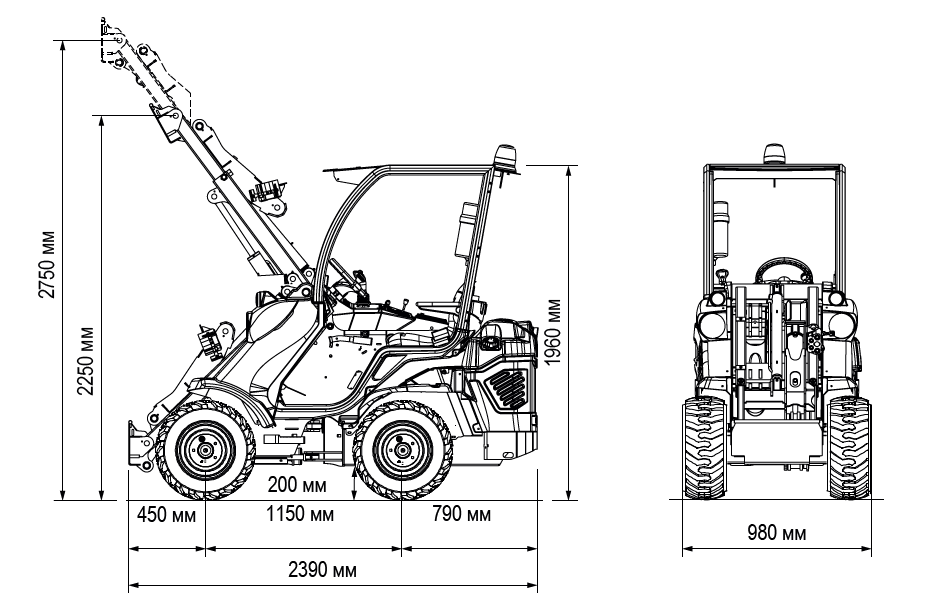 СТАНДАРТНОЕ ОСНАЩЕНИЕ MULTIONE 5.2K	                                        СТОИМОСТЬ MULTIONE 5.2K (УТИЛИЗАЦИОННЫЙ СБОР ВКЛЮЧЕН)	                                                         УНИВЕРСАЛЬНЫЕ ПОГРУЗЧИКИ MULTIONE МОГУТ ПОСТАВЛЯТЬСЯ ПО ФЗ44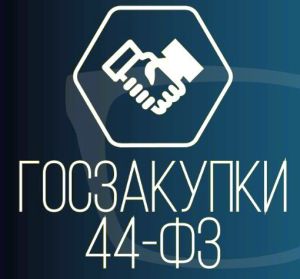                             (С УЧЕТОМ ПОСТАНОВЛЕНИЯ 616 ОТ 30.04.2020)                          ВОЗМОЖНЫЕ КОДЫ ОКПД2:                          28.22.18.220, 28.22.18.221, 28.22.18.230, 28.22.18.246, 28.22.18.249, 28.22.18.250, 28.22.18.260, 28.22.18.310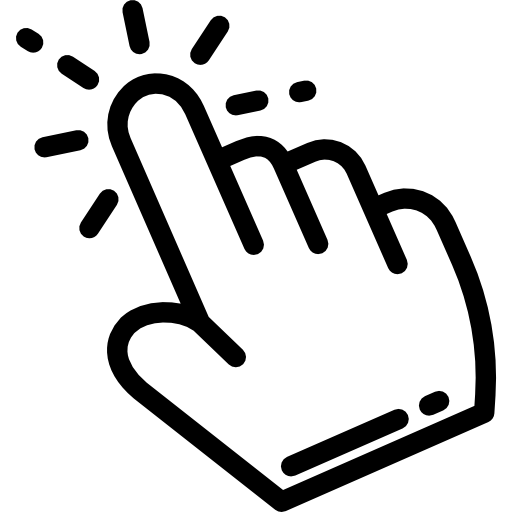 ВАРИАНТЫ НАВЕСНОГО ОБОРУДОВАНИЯ ДЛЯ MULTIONE 5.2K              (всего более 170 видов для любых работ)YOUTUBE КАНАЛ MULTIONE RUSSIA                                	                               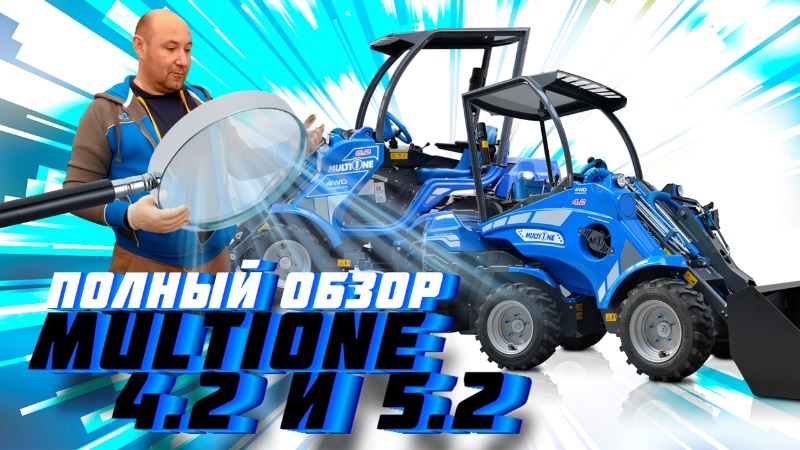 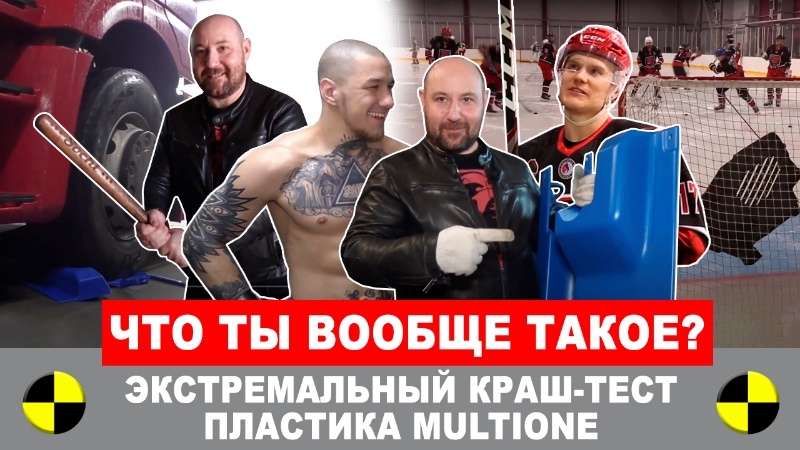 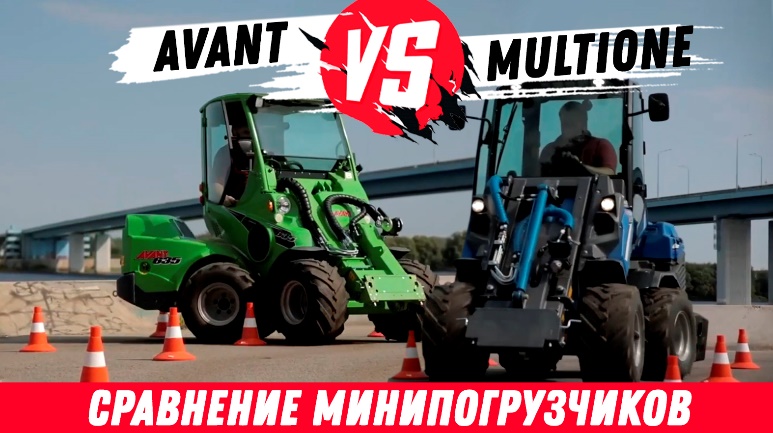 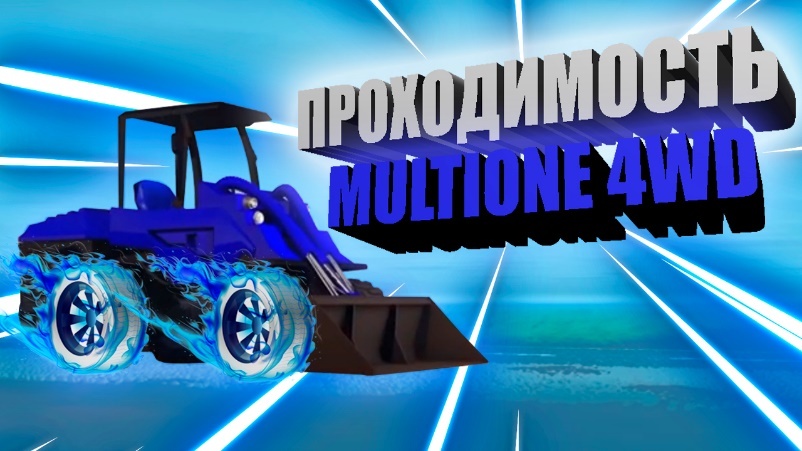 ПРЕИМУЩЕСТВА МИНИПОГРУЗЧИКОВ MULTIONE                                     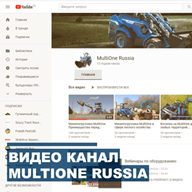 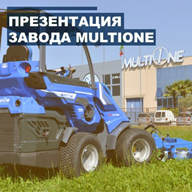 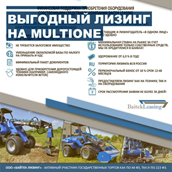 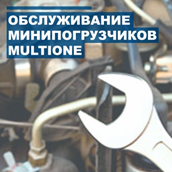 ФОТОГРАФИИ MULTIONE 5 СЕРИИВИДЕООБЗОРЫ МИНИПОГРУЗЧИКОВ MULTIONE                                                                                   ЕЩЕ БОЛЬШЕ ИНФОРМАЦИИ НА САЙТЕ MULTIONE В РОССИИ                               multionerus.ruМодель5.2KДвигательKubota D902 - 3 цилиндра - 898 см3Экологический стандартStage V и Tier 4 FinalМощность/Крутящий момент25 ЛС / 55 Нм @ 2400 об. мин.ТопливоДизельТрансмиссияГидростатическаяМаксимальная скорость (1)14 км/чПоток гидравлической жидкости36 л/минМаксимальная высота подъема2,75 мОпрокидывающая нагрузка (макс.) (2)1110 кгГрузоподъемность в прямом положении (макс.) (3)890 кгОтрывное усилие / 50 см800 кгТолкающее усилие (с)900 кгсУдельное давление на грунт (стандартные шины)905 кг/м2Радиус поворота: внутренний/наружный890/1890 ммСтандартные шины (тракторный профиль)23х8.50-12Вес1020 кгАртикулС977017Дизельный двигатель Kubota D902, 3 цилиндра - 898 см3, жидкостное охлаждение, электрический запуск, свечи накаливанияДвигатель, соответствующий стандартам Stage V и Tier 4 FinalСверхпрочные панели корпусаОхладитель гидравлического маслаНасос переменной производительности с гидравлическим пилотным управлениемГидравлический мультиконнекторН-образная телескопическая стрела с функцией самовыравнивания4-х функциональный джойстикROPS-FOPS Уровень 1Графический LCD дисплей с запрограммированным сервисным интервалом4WD гидростатические двигатели с прямым приводом и пропорциональным сервоуправлением2 передних рабочих фонаряЭргономичное сиденье с подлокотниками,ремнем безопасности и регулировкой положенияМеханический стояночный тормозВысокоэффективные колесные гидромоторыСистема Динамической Блокировки (DBS)Размер шинВысотаШирина23х8.50-121960 мм980 мм23х10.50-12 ET-251960 мм1090 мм27х8.50-152010 мм1000 мм26х12.00-12 ET-501998 мм1200 мм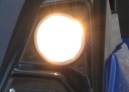 2 ПЕРЕДНИХ РАБОЧИХ ФОНАРЯ2 передних рабочих фонаря для освещения рабочей зоны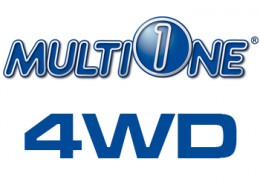 ГИДРОСТАТИЧЕСКИЙ ПРИВОД ВСЕХ 4 КОЛЕс с пропорциональным сервоприводом Гидростатический привод всех 4 колес обеспечивает высокую проходимость мини-погрузчика, высокую удельную мощность и быстродействие (пуск, реверс, остановка значительно быстрее чем у приводов другого типа), бесступенчатая регулировка скоростного режима в широком диапазоне.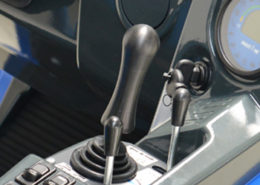 4-ХФУНКЦИОНАЛЬНЫЙ ДЖОЙСТИК4-функциональный джойстик позволяет легко и точно управлять машиной.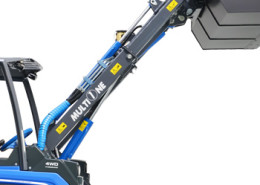 Н-ОБРАЗНАЯ ТЕЛЕСКОПИЧЕСКАЯ СТРЕЛА С ФУНКЦИЕЙ САМОВЫРАВНИВАНИЯ И ПЛАВАЮЩИМ КЛАПАНОМОбладает исключительной прочностью и обеспечивает хорошую видимость груза, что позволяет добиться большей грузоподъемности.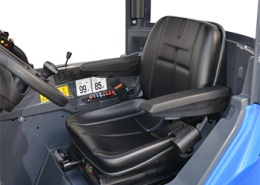 ЭРГОНОМИЧНОЕ РЕГУЛИРУЕМОЕ СИДЕНЬЕЭргономичное сиденье с регулируемым положением обеспечивает высокий комфорт для оператора.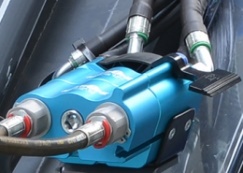 ГИДРАВЛИЧЕСКИЙ МУЛЬТИКОННЕКТОРЭто инновационная система присоединения навесного оборудования, которая позволяет подключать гидравлические линии в течение нескольких секунд без напряжения.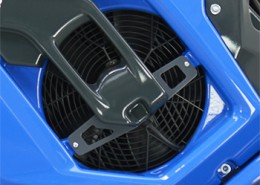 ОХЛАДИТЕЛЬ ГИДРАВЛИЧЕСКОГО МАСЛАСистема охлаждения контура гидравлического масла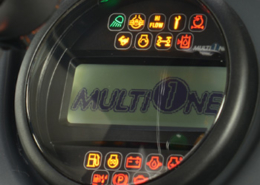 ГРАФИЧЕСКИЙ LCD ДИСПЛЕЙ С ЗАПРОГРАММИРОВАННЫМ СЕРВИСНЫМ ИНТЕРВАЛОМТахометр, счетчик моточасов, указатель уровня топлива, индикатор техобслуживания, индикатор фар и другие 14 индикаторов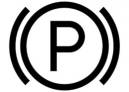 МЕХАНИЧЕСКИЙ СТОЯНОЧНЫЙ ТОРМОЗМеханический стояночный тормоз.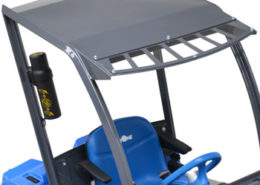 ROPS-FOPS УРОВЕНЬ IROPS (система защиты от опрокидывания) — это конструкция, предназначенная для защиты оператора от травм, вызванных опрокидыванием машины.FOPS (система защиты от падающих предметов) протестирована и сертифицирована в соответствии с ISO 3449 и защищает оператора от падающих предметов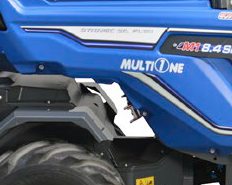 СВЕРХПРОЧНЫЕ ПАНЕЛИ КОРПУСАСтойкость и гибкость компаунда, используемого в новом покрытии кузова, позволяют панелям поглощать удары и после деформации и возвращаться в первоначальную форму.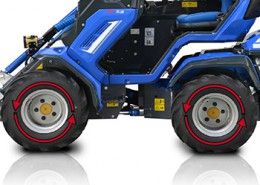 DBS (СИСТЕМА ДИНАМИЧЕСКой блокировки)Опция проходимости. Эта система работает как дифференциал, принудительно распределяя гидропотоки между бортами минипогрузчика. Особенно подходит для использования на пересеченной местностиКОМПЛЕКТАЦИЯ «STANDARD»КОМПЛЕКТАЦИЯ «STANDARD»МИНИТРАКТОР MULTIONE 5.2K- функция самовыравнивания стрелы;- плавающий клапан; €	КОМПЛЕКТАЦИЯ «COMFORT»		КОМПЛЕКТАЦИЯ «COMFORT»	МИНИТРАКТОР MULTIONE 5.2K- функция самовыравнивания стрелы;- плавающий клапан;- полностью остекленная кабина без зеркал;- система отопления; €КОМПЛЕКТАЦИЯ «PREMIUM»КОМПЛЕКТАЦИЯ «PREMIUM»МИНИТРАКТОР MULTIONE 5.2K- функция самовыравнивания стрелы;- плавающий клапан;- полностью остекленная кабина с зеркалами;- система отопления;- 3 дополнительных рабочих фонаря;- предпусковой подогреватель двигателя 220В; €КОМПЛЕКТАЦИЯ «TRAVEL»КОМПЛЕКТАЦИЯ «TRAVEL»МИНИТРАКТОР MULTIONE 5.2K- функция самовыравнивания стрелы;- плавающий клапан;- полностью остекленная кабина с зеркалами;- система отопления;- 3 дополнительных рабочих фонаря;- предпусковой подогреватель двигателя 220В;- "дорожный набор": проблесковый маячок, фонари габаритные передние и задние, рамка под номерной знак €СРОК ПОСТАВКИ:                                                                                           , БАЗИС ПОСТАВКИ – Г. ЯРОСЛАВЛЬСРОК ДЕЙСТВИЯ КОММЕРЧЕСКОГО ПРЕДЛОЖЕНИЯ:СРОК ПОСТАВКИ:                                                                                           , БАЗИС ПОСТАВКИ – Г. ЯРОСЛАВЛЬСРОК ДЕЙСТВИЯ КОММЕРЧЕСКОГО ПРЕДЛОЖЕНИЯ: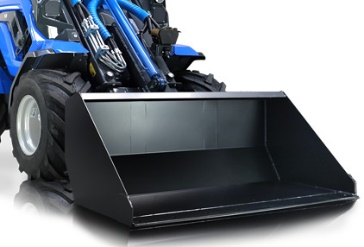 ОСНОВНОЙ КОВШ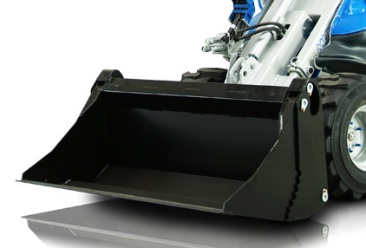 ЧЕЛЮСТНОЙ КОВШ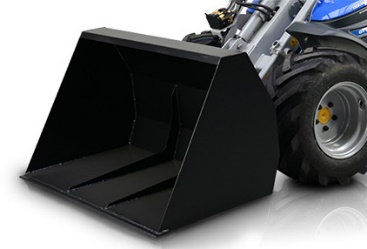 КОВШ ВЫСОКОЙ ВЫГРУЗКИ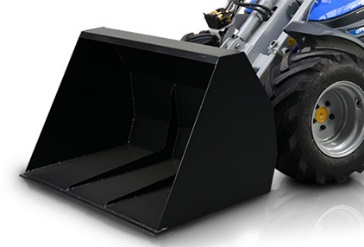 КОВШ ДЛЯ ЛЕГКИХ МАТЕРИАЛОВ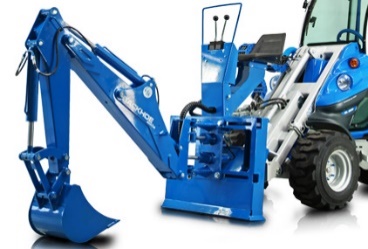 ЭКСКАВАТОРНАВЕСНОЙ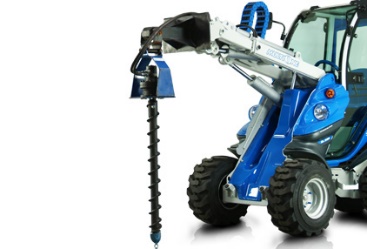 ГИДРОВРАЩАТЕЛЬ(ЯМОБУР)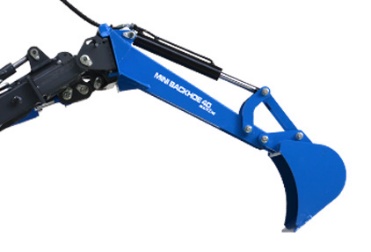 ЭКСКАВАТОРНАЯ РУКОЯТЬ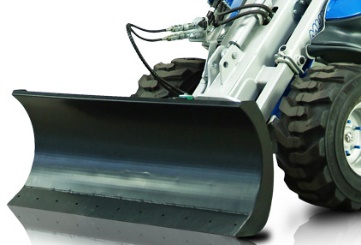 БУЛЬДОЗЕРНЫЙ ОТВАЛ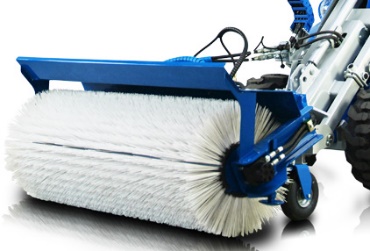 ЩЕТКА ПОДМЕТАЛЬНАЯ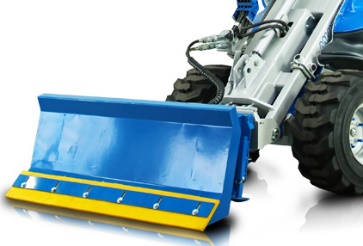 ОТВАЛ ДЛЯ СНЕГА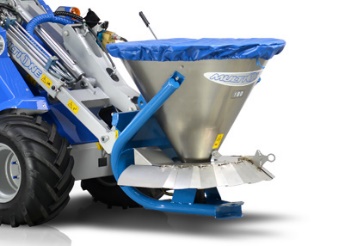 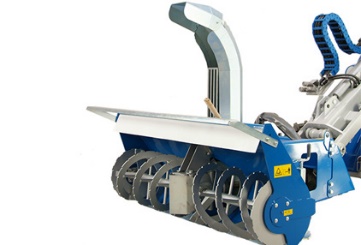 СНЕГОМЕТАТЕЛЬШНЕКОРОТОРНЫЙПЕСКО И СОЛЕРАЗБРАСЫВАТЕЛЬ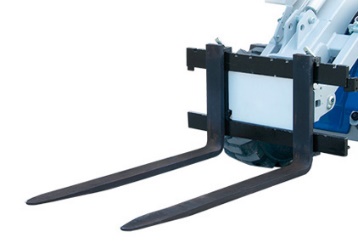 ПАЛЛЕТНЫЕВИЛЫ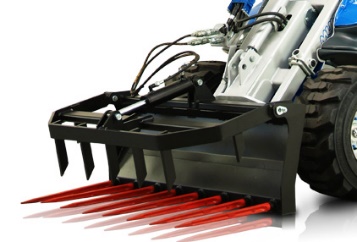 ВИЛЫ ДЛЯ СИЛОСА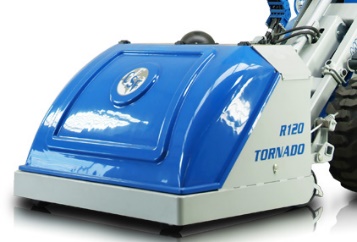 ГАЗОНОКОСИЛКАТОРНАДО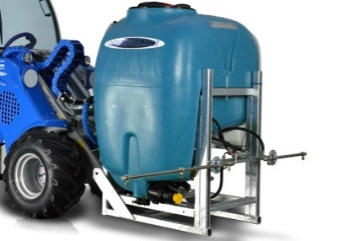 УЛИЧНАЯ МОЙКА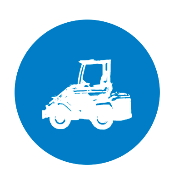 КОМПАКТНЫЕ, С ШАРНИРНО-СОЧЛЕНЕННОЙ РАМОЙвысокая стабильность хода, простота управления, безопасная, устойчивая конструкция с низким центром тяжести, удобство использования в местах с ограниченным пространством, малый радиус разворота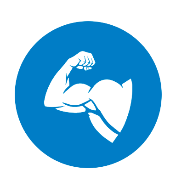 ПОСТОННЫЙ ПРИВОД 4WD гидростатический привод, 4 колесных гидромотора, DBS (система динамической блокировки колес при застревании и пробуксовке), тяга в любых условиях (дождь, снег, грязь), повышенный ресурс шин по сравнению с бортовыми минипогрузчиками, шины не портят рельеф (низкий показатель давления на грунт (в 3 раза ниже чем в погрузчиках с бортовым поворотом)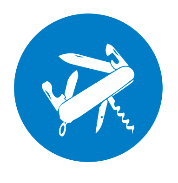 УНИВЕРСАЛЬНЫЕ: БОЛЕЕ 170 ВИДОВ НАВЕСНОГО ОБОРУДОВАНИЯсистема быстрого съема для рабочих органов + система гидравлического мультиконнектора (безопасное соединение гидравлики без течи), система HI FLOW - повышенный гидропоток.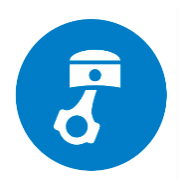 ЛЕГКИЕ В УПРАВЛЕНИИэргономичный дизайн, мультифункциональный джойстик (на 4 или 16 функций), 2 педали направления движения (вперед-назад), панель управления с подсветкой, высокий уровень контроля навесного оборудования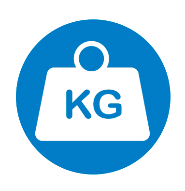 НИЗКИЙ ВЕС Лучшее в своем тяговом классе соотношение веса и грузоподъемности, низкое давление на грунт, отсутствует залом, сохраняет газон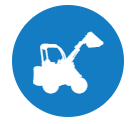 УСИЛЕННАЯ ТЕЛЕСКОПИЧЕСКАЯ СТРЕЛА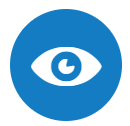 ОБЗОР ОПЕРАТОРА НА 360 ГРАДУСОВ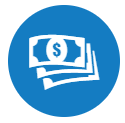 НИЗКИЕ ЭКСПЛУАТАЦИОННЫЕ РАСХОДЫ (ПО СРАВНЕНИЮ С ТРАКТОРАМИ, БОРТОВЫМИ МИНИПОГРУЗЧИКАМИ)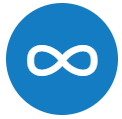 МОДЕЛЬНЫЙ РЯД БОЛЕЕ 20 МОДЕЛЕЙ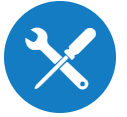 ГАРАНТИЯ ДО 3-х ЛЕТРасширенная гарантия на гидронасос и колесные гидромоторы.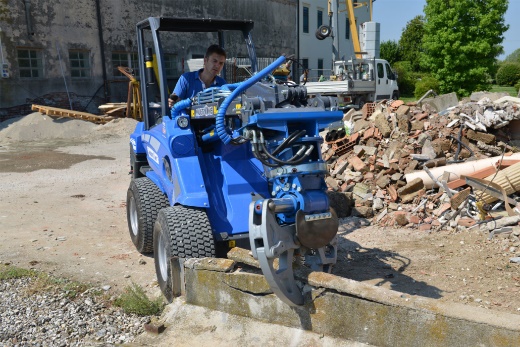 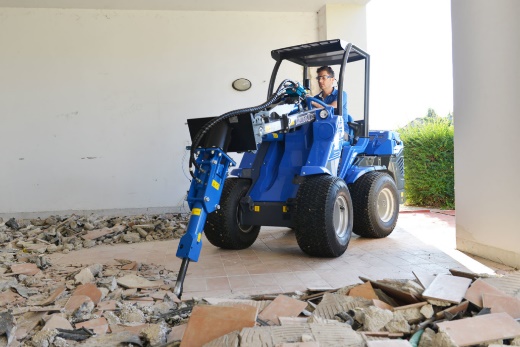 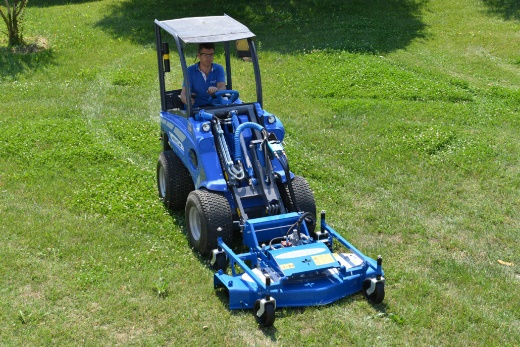 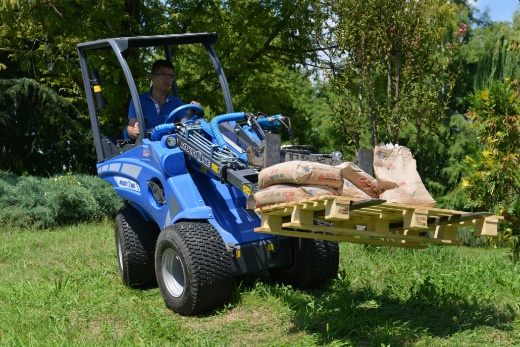 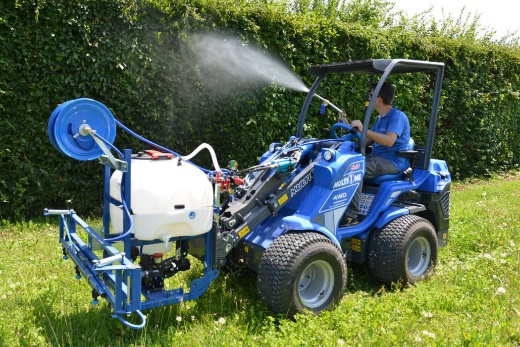 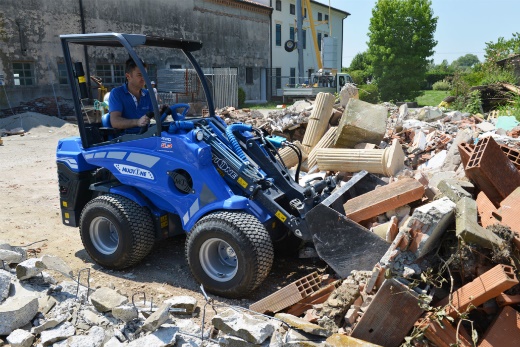 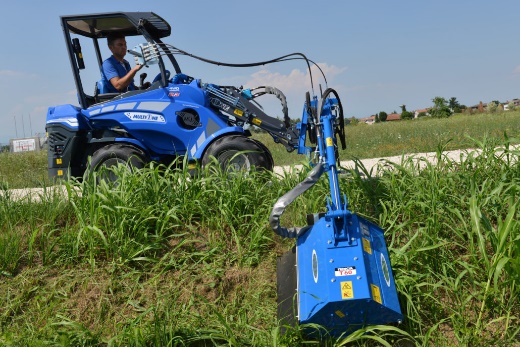 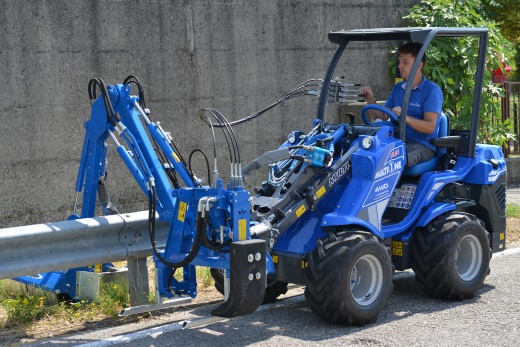 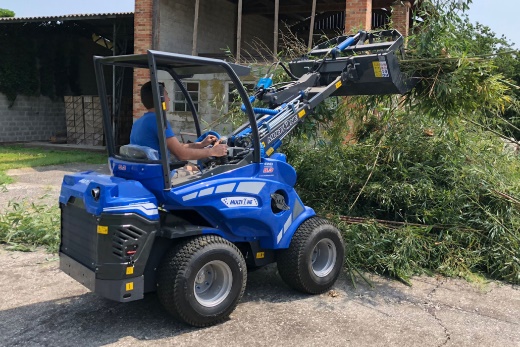 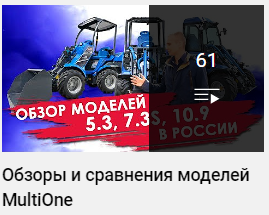 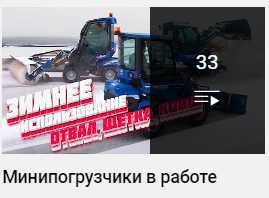 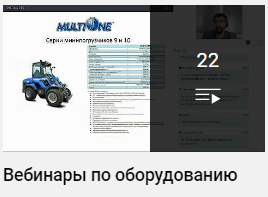 